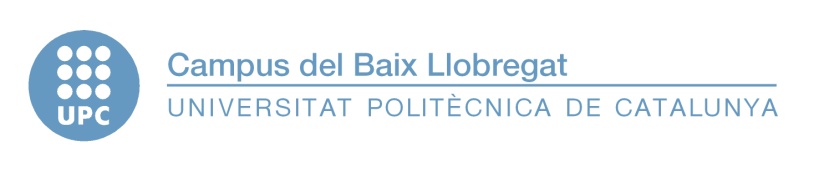 Edifici D7 - C/Esteve Terrades, 1008860 Castelldefels  (Barcelona)Campus Baix Llobregat - Parc Mediterrani de la TecnologiaEdifici D7 - C/Esteve Terrades, 1008860 Castelldefels  (Barcelona)Campus Baix Llobregat - Parc Mediterrani de la TecnologiaEdifici D7 - C/Esteve Terrades, 1008860 Castelldefels  (Barcelona)Campus Baix Llobregat - Parc Mediterrani de la TecnologiaEdifici D7 - C/Esteve Terrades, 1008860 Castelldefels  (Barcelona)Campus Baix Llobregat - Parc Mediterrani de la TecnologiaEdifici D7 - C/Esteve Terrades, 1008860 Castelldefels  (Barcelona)Campus Baix Llobregat - Parc Mediterrani de la TecnologiaEdifici D7 - C/Esteve Terrades, 1008860 Castelldefels  (Barcelona)Campus Baix Llobregat - Parc Mediterrani de la TecnologiaEdifici D7 - C/Esteve Terrades, 1008860 Castelldefels  (Barcelona)Campus Baix Llobregat - Parc Mediterrani de la TecnologiaEdifici D7 - C/Esteve Terrades, 1008860 Castelldefels  (Barcelona)Campus Baix Llobregat - Parc Mediterrani de la TecnologiaEdifici D7 - C/Esteve Terrades, 1008860 Castelldefels  (Barcelona)Campus Baix Llobregat - Parc Mediterrani de la TecnologiaEdifici D7 - C/Esteve Terrades, 1008860 Castelldefels  (Barcelona)Campus Baix Llobregat - Parc Mediterrani de la TecnologiaEdifici D7 - C/Esteve Terrades, 1008860 Castelldefels  (Barcelona)Campus Baix Llobregat - Parc Mediterrani de la TecnologiaEdifici D7 - C/Esteve Terrades, 1008860 Castelldefels  (Barcelona)Campus Baix Llobregat - Parc Mediterrani de la TecnologiaEdifici D7 - C/Esteve Terrades, 1008860 Castelldefels  (Barcelona)Campus Baix Llobregat - Parc Mediterrani de la TecnologiaEdifici D7 - C/Esteve Terrades, 1008860 Castelldefels  (Barcelona)Campus Baix Llobregat - Parc Mediterrani de la TecnologiaEdifici D7 - C/Esteve Terrades, 1008860 Castelldefels  (Barcelona)Campus Baix Llobregat - Parc Mediterrani de la TecnologiaEdifici D7 - C/Esteve Terrades, 1008860 Castelldefels  (Barcelona)Campus Baix Llobregat - Parc Mediterrani de la Tecnologia